Average U.S. Household Has Seven Screens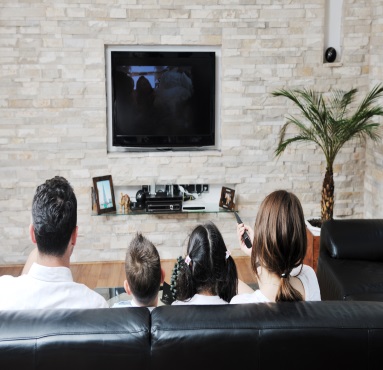 The average U.S. home has seven screens, which presents a new challenge in raising children, according to a new study from ReportLinker.FierceCable 6.1.17 http://www.fiercecable.com/cable/average-u-s-household-now-has-seven-screens-reportlinker-findsimage credit:http://techpinions.com/wp-content/uploads/2013/04/Fotolia_33100102_Subscription_Monthly_XXL.jpg